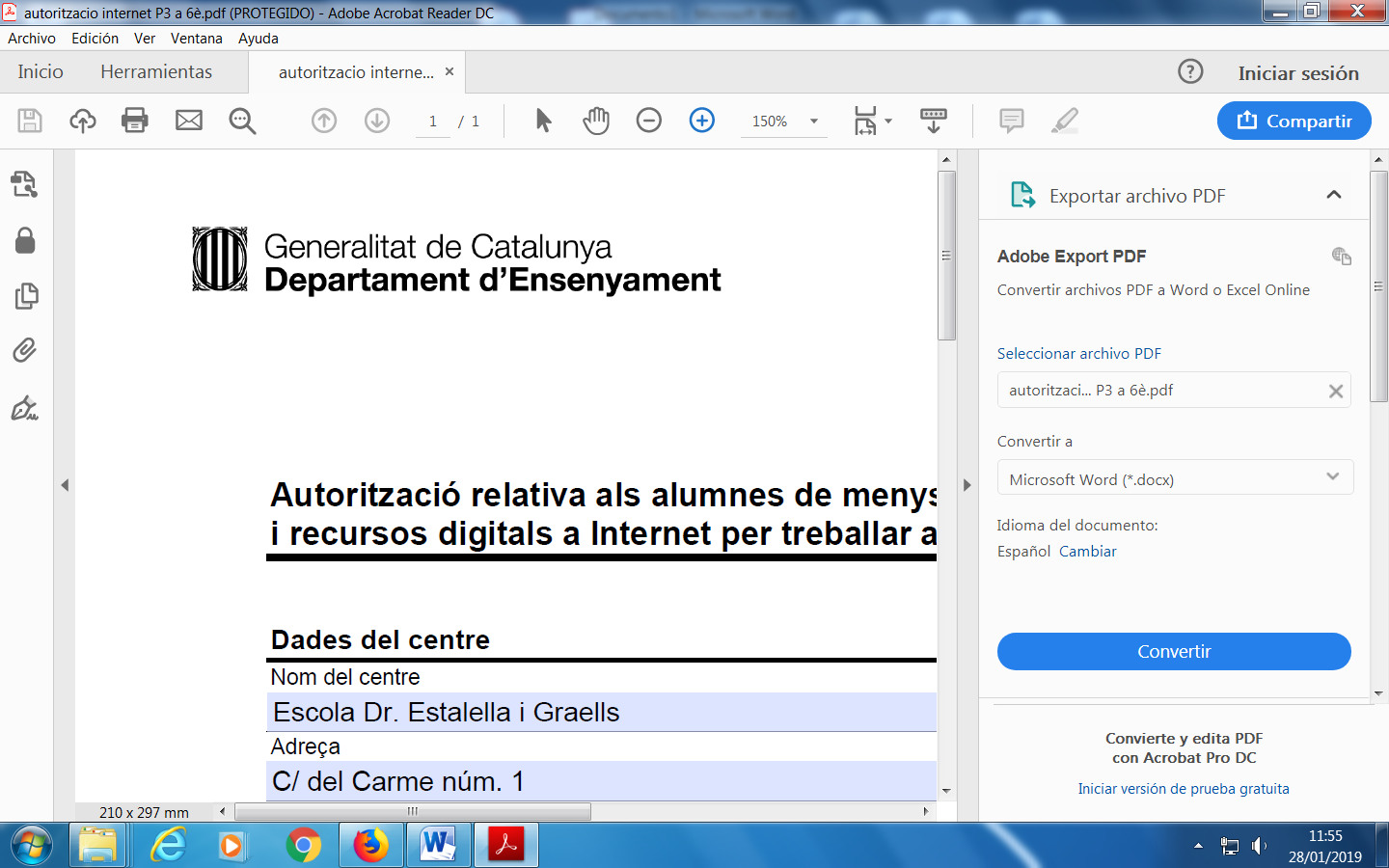 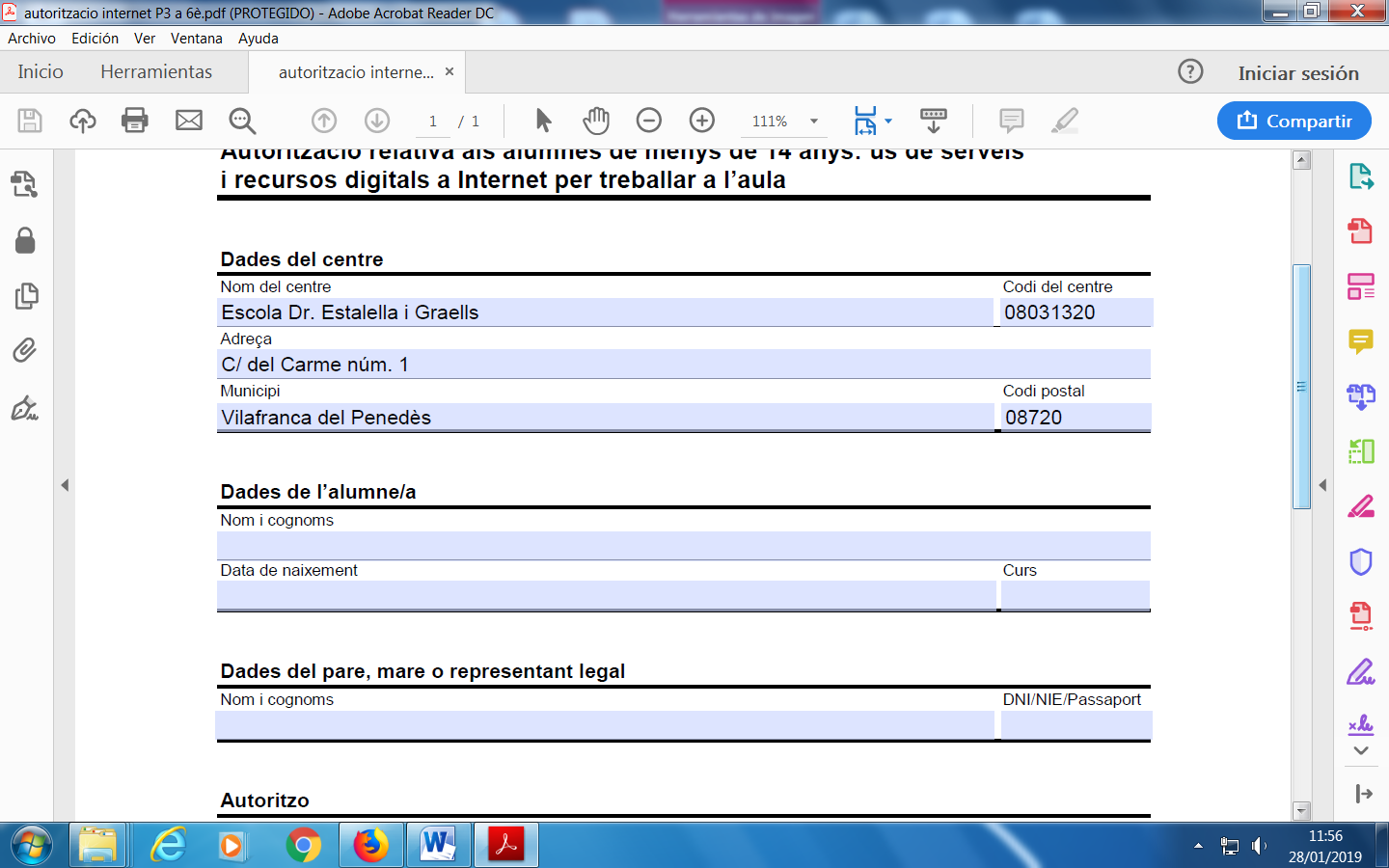 Autoritzo Si   No Al meu fill/ la meva filla a assistir a  totes les sortides de l’escola que es realitzin a Vilafranca del Penedès al llarg de la seva escolarització al centre.Autoritzo Si   No Que la imatge del meu fill/ la meva filla pugui aparèixer en fotografies que es realitzin al llarg  de la seva escolarització al centre, corresponents a activitats escolars lectives, complementàries i extraescolars organitzades pel centre docent i publicades a:Les exposicions i les pàgines web del centreFilmacions destinades a difusió pública no comercialFotografies per a revistes o publicacions d’àmbit educatiu o localAutoritzo Si   No Que el centre gestioni la creació de l’usuari i contrasenya associats als següents recursos i serveis d’Internet (aplicacions i programes per treballar els diferents àmbits: lingüístic, matemàtic, artístic, de coneixement del medi, digital,...) per al treball acadèmic, amb finalitats pedagògiques, durant tota l’escolarització al centre.La gestió d’aquests identificadors i la responsabilitat de l’ús que se’n faci en l’àmbit escolar correspon al centre educatiu. El centre no es fa responsable de l’ús indegut del recurs i dels seus continguts per part dels usuaris. L’usuari serà l’únic responsable de les infraccions en què pugui incórrer o els perjudicis que pugui causar per un ús inadequat dels seus serveis o dels seus continguts.Autoritzo dades del compte correntNom del titular del compte...................................................................………………………………………………...............Nom de l’entitat bancària……........................................................…………………………………………………………............Núm. IBAN (Núm. Compte)Lloc i dataVilafranca del Penedès,  a                 de                                  de Signatura del pare, mare i tutor/a legalD’acord amb  Llei orgànica 3/2018, de 5 de desembre, de protecció de dades personals i garantia dels drets digitals, us informem que les dades que proporcioneu seran incorporades i tractades en el fitxer “Alumnat de centres educatius dependents del Departament d’Ensenyament”, la finalitat del qual és la gestió de l’acció educativa, fer l’orientació acadèmica i professional, l’acció tutorial i de comunicació amb les famílies, l’avaluació objectiva del rendiment escolar, adoptar el compromís dels alumnes i llurs famílies en el procés educatiu i l’accés als serveis digitals i telemàtics facilitats pel Departament.El responsable d’aquest fitxer és la direcció del centre educatiu, amb domicili Carrer Carme, 2 de Vilafranca del Penedès. Teniu dret a accedir, rectificar i cancel·lar les vostres dades i oposar-vos al seu tractament, en les condicions previstes en la legislació vigent. Per exercir aquest dret heu d’enviar un escrit adreçat a la direcció del centre educatiu.